Assessment Guidance Risk AssessmentRisk AssessmentRisk AssessmentRisk AssessmentRisk AssessmentRisk Assessment for the activity ofHawks Medics BadmintonHawks Medics BadmintonDate19/10/2021Unit/Faculty/DirectorateSUSU [Southampton Medsoc]AssessorCommittee Member completing reviewCommittee Member completing reviewLine Manager/SupervisorPresidentSigned offSport or Activities CoordinatorSport or Activities CoordinatorPART A PART A PART A PART A PART A PART A PART A PART A PART A PART A PART A (1) Risk identification(1) Risk identification(1) Risk identification(2) Risk assessment(2) Risk assessment(2) Risk assessment(2) Risk assessment(3) Risk management(3) Risk management(3) Risk management(3) Risk managementHazardPotential ConsequencesWho might be harmed(user; those nearby; those in the vicinity; members of the public)InherentInherentInherentResidualResidualResidualFurther controls (use the risk hierarchy)HazardPotential ConsequencesWho might be harmed(user; those nearby; those in the vicinity; members of the public)LikelihoodImpactScoreControl measures (use the risk hierarchy)LikelihoodImpactScoreFurther controls (use the risk hierarchy)Covid 19Risk of COVID-19 infection to students taking park in the training and society socialsClubs/Soc Members Vulnerable groups – Elderly, Pregnant members, those with existing underlying health conditions Anyone else who physically comes in contact with you in relation to our  activitiesRates of Covid now much lower and most members of the team are now vaccinated and therefore likelihood is  lower2510Providing hand sanitizer around the environment, in addition to washrooms Frequently cleaning and disinfecting objects and surfaces that are touched regularly, especially equipment in-between use by different people Setting clear use and cleaning guidance for toilets Follow up to date COVID-19 guidelines. Wear masks (if necessary) Seek medical attention as required. 133*Each specific sport should check the guideline of the Government and their Federation  Follow Guidelines. From the 25th July, indoor sports facilities reopened and guidance on return to play from Badminton England has been approved by DCMS and Public Health England. Overcrowding Outside the court Covid Risks of overcrowdingIncreased risk of injury with overcrowdingAll members of the club and staff in Jubilee sports centre339Following  Jubilee and SUSU guidelines.  We will strongly encourage all attendees to wear masks while not on the court and encourage members to ‘stay apart’ as much as possible while waiting to playWe have established with SUSU and Jubilee sports centre of max 10-15 people per court Make sure members leave promptly from our session when the hour is over133We will introduce sign up forms for our sessions to prevent overcrowdingSporting InjuriesPhysical injuries- bruising, twisting ankles, trips, muscle pull, shuttlecocks hit into eyesRacket hitting on others.All members playing the sport has the potential to be injured on or outside the court. 236Make sure first aid is reached and members of staff contacted  as soon as possible if an accident occursMake sure that the court is not overcrowded with maximum 4 on the court (2 on both sides)Make sure all members of the team are aware of their surroundings when swinging their rackets. 133Seek medical attention if problem arisesLiaise with SUSU reception/Inappropriate behaviourBullying and harassment of participantsAll participants236SUSU believes everyone should be able to enjoy their time at university and all the experiences that go along with that. SUSU has a zero-tolerance approach regarding discrimination, prejudice, hate crime, racism, sexual misconduct, and any vicitimisation through any activity, including onlineParticipants to be reminded to be respectful of othersActivity host to have read SUSU’s Expect Respect Policyhttps://www.susu.org/downloads/SUSU-Expect-Respect-Policy.pdf 133Activity host to remove participants from the activity if they are behaving inappropriatelyActivity host to report inappropriate behaviour to SUSU’s Activities team (activities@susu.org)Mental HealthAll mental health consequences should be considered, etc depressionAnyone in the team can have potential problems with mental health and therefore everyone will be looked after3415Committee members will promote mental health & wellbeing awareness to members during the Coronavirus outbreak and will offer whatever support through training such as WIDECommittee to share relevant support services to members i.e. Student Services, Security, Enabling Team, Advice Centre, Emergency ServicesDedicated Welfare Rep – Miles Davies will be available for supporting all members of the team248Regular communication of mental health information and SUSU policies for those who need additional support. DehydrationDehydration and faintClub/Socs Members Vulnerable groups – Elderly, Pregnant members, those with existing underlying health conditions 155Encouraging all individuals to bring their own water bottles and  drinking directly from water fountains (if permitted)Seek medical attention if necessary122Fire SafetyIf a fire alarm is triggered, people may not know where to go- Crushing, falls, burns and smoke inhalation arising from induced panic, reduced space in buildings and external walkways, obstructed fire exitsAll members of the team155•ensure that members know where the nearest fire exist are and the meeting place is outside, should it be needed155All incidents are to be reported as soon as possible ensuring the duty manager/health and safety officer have been informed.Call emergency services and University Security: Emergency contact number for Campus Security: Tel: +44 (0)23 8059 3311(Ext:3311).PART B – Action PlanPART B – Action PlanPART B – Action PlanPART B – Action PlanPART B – Action PlanPART B – Action PlanPART B – Action PlanRisk Assessment Action PlanRisk Assessment Action PlanRisk Assessment Action PlanRisk Assessment Action PlanRisk Assessment Action PlanRisk Assessment Action PlanRisk Assessment Action PlanPart no.Action to be taken, incl. CostBy whomTarget dateReview dateOutcome at review dateOutcome at review date1Provide hand sanitiser and ensure all individuals wash hands before playing. Make sure all members of the team adhere to government guidelines regarding COVID-19President01/10/212Make sure all members of the team are playing safe and aware of surroundings when swinging their racketsPresident01/10/213Committee to read and share SUSU Expect Respect PolicyPresident01/10/214Encourage all members of the team to bring water with electrolytesPresident01/10/215Committee to read and know fire safety proceduresPresident01/10/216Introduce Sign up forms for our training sessionPresident 19/10/21Responsible manager’s signature: PresidentResponsible manager’s signature: PresidentResponsible manager’s signature: PresidentResponsible manager’s signature: PresidentResponsible manager’s signature: Vice-PresidentResponsible manager’s signature: Vice-PresidentResponsible manager’s signature: Vice-President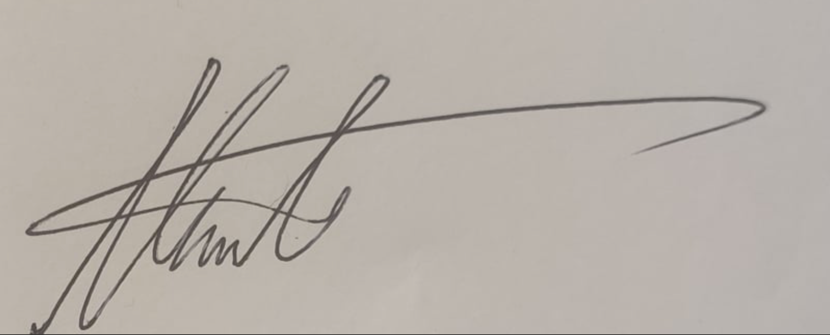 Print name: THOMAS TSUIDate:18/08/21Print name: THOMAS TSUIDate:18/08/21Print name: THOMAS TSUIDate:18/08/21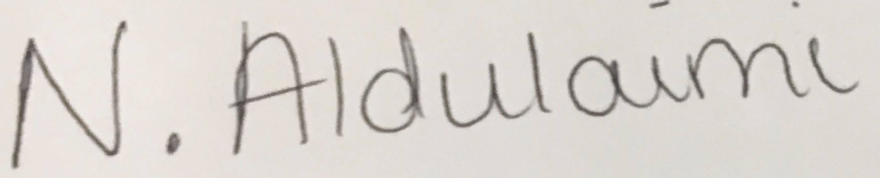 Print name: NATASHA ALDULAIMIDate:18/08/21Print name: NATASHA ALDULAIMIDate:18/08/21EliminateRemove the hazard wherever possible which negates the need for further controlsIf this is not possible then explain whySubstituteReplace the hazard with one less hazardousIf not possible then explain whyPhysical controlsExamples: enclosure, fume cupboard, glove boxLikely to still require admin controls as wellAdmin controlsExamples: training, supervision, signagePersonal protectionExamples: respirators, safety specs, glovesLast resort as it only protects the individualLIKELIHOOD5510152025LIKELIHOOD448121620LIKELIHOOD33691215LIKELIHOOD2246810LIKELIHOOD11234512345IMPACTIMPACTIMPACTIMPACTIMPACTImpactImpactHealth & Safety1Trivial - insignificantVery minor injuries e.g. slight bruising2MinorInjuries or illness e.g. small cut or abrasion which require basic first aid treatment even in self-administered.  3ModerateInjuries or illness e.g. strain or sprain requiring first aid or medical support.  4Major Injuries or illness e.g. broken bone requiring medical support >24 hours and time off work >4 weeks.5Severe – extremely significantFatality or multiple serious injuries or illness requiring hospital admission or significant time off work.  LikelihoodLikelihood1Rare e.g. 1 in 100,000 chance or higher2Unlikely e.g. 1 in 10,000 chance or higher3Possible e.g. 1 in 1,000 chance or higher4Likely e.g. 1 in 100 chance or higher5Very Likely e.g. 1 in 10 chance or higher